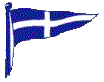       TYNEMOUTH SAILING CLUB at Ladyburn Lake                                                                                                                                                                                                       2019-20 “Fairweather” Winter Series   3 races every Sunday between 3rd November 2019 & 15th March 2020 - [max 60 races]                                                   NOTICE OF RACEINTRODUCTION: TSC have negotiated consent from Northumberland CC to conduct regular winter racing on Ladyburn Lake at Druridge Bay Country Park. We intend to sail when weather conditions are suitable – If the wind is forecast to be a flat calm or too strong for racing; or wind chill temperature too severe; it is likely that racing will be called off in advance. A decision will be made at 14.00 each Friday and circulated to all series entrants before 17.00 on that day. The Series will proceed providing TSC has received at least 10 fully paid entries prior to  5.00pm on Sunday 20th October 2019VENUE: There are two access slipways. Boats can be rigged either in the ‘Watersports’ car park & launched from the adjacent slipway on the South West shore; or preferably from the slipway close to the visitor centre, café, and main car park at the eastern end of the lake. Changing rooms and hot showers are available in ‘Coquet Shorebase Trust’ [CST] premises adjoining the café. A TSC Club ‘tin’ safety / c’tee boat will be stored in the ‘CST’ garage -  but there is insufficient room for storage of competitors boats in the adjoining compound. However midweek storage for competitors’ dinghies has been made available in the secure boat compound of Coquet Shorebase Trust adjacent to Coquet Yacht Club in Amble (2 miles).PROGRAMME:  Three 30 minute (approx) back to back races each Sunday - 1st start at 11.00am - 2 to follow. CLASSES: Open to all classes with a PY > 940. To date most interest expressed by those sailing Lasers and Enterprises. A separate class start for any class with more than 5 starters. Starting Line from pontoon or Committee Boat – depending on wind direction.                          RACING RULES:  All races to be governed by the Racing Rules of Sailing 2017-2020. BRIEFING:  There will be a race briefing at 10.30 am each Sunday at the pontoon.COURSES:  There are 7 fixed turning marks around the lake. These will be supplemented with laid bladder buoys to enhance racing courses and ensure windward legs.SCORING:  50% of races sailed to count for Series prizes. INSURANCE:  Each boat shall have 3rd Party insurance to a sum of not less than £2,000,000. ENTRY FEE:  £55.00 for full winter series. This includes use of changing rooms and hot showers together with all Northumberland CC launch fees for the entire series. Boat storage at Amble is also included for this fee. However it does not include the £3.00 per day car parking fee (strictly enforced). We have negotiated a reduced rate parking permit of £20.00 to cover the entire series to be purchased at the visitor centre. The closing date for the ‘Series Entry’ will be 5.00pm on Sunday 20th October. After that date entries will be accepted on a daily basis at £10.00 per day to be paid before commencement of racing. Send confirmation of intention to enter series a,s.a.p. to: tsc_sailing@tynemouthsc.co.uk whereupon entry procedure will be advised via TSC Webcollect.